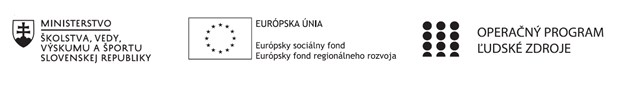 Správa o činnosti pedagogického klubu Príloha:Prezenčná listina zo stretnutia pedagogického klubuPríloha správy o činnosti pedagogického klubu              PREZENČNÁ LISTINAMiesto konania stretnutia: dištančná formaDátum konania stretnutia: 15.03.2021Trvanie stretnutia: 3 hod., od 14:30 do 17:30Zoznam účastníkov/členov pedagogického klubu:Fotografie zo stretnutia pedagogického klubu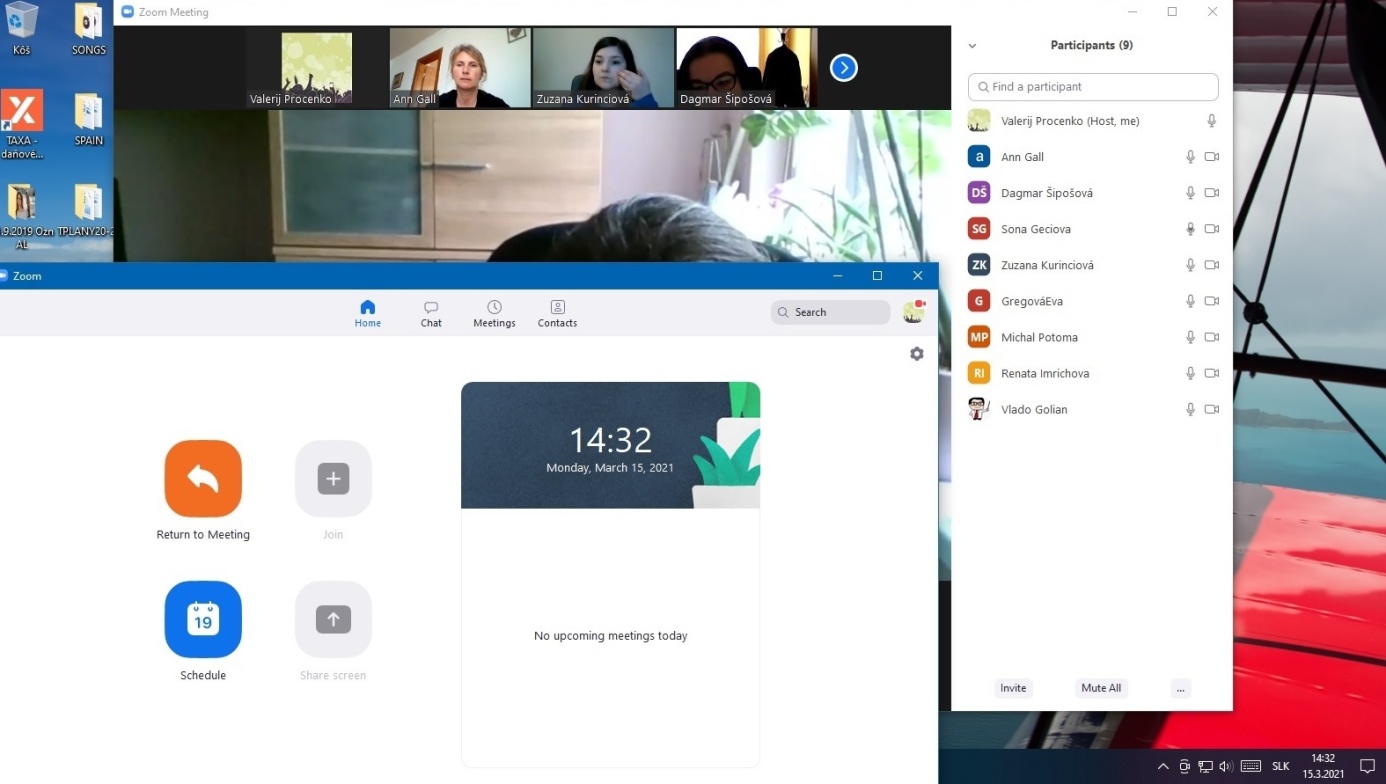 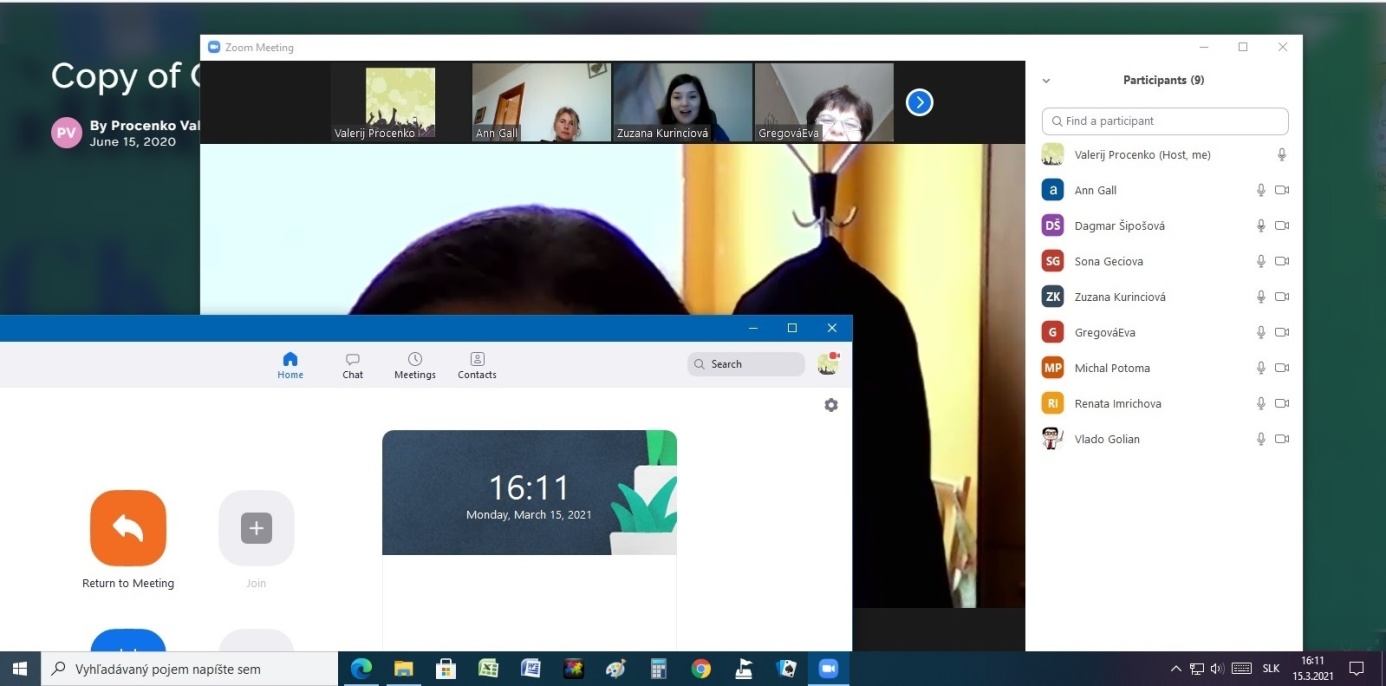 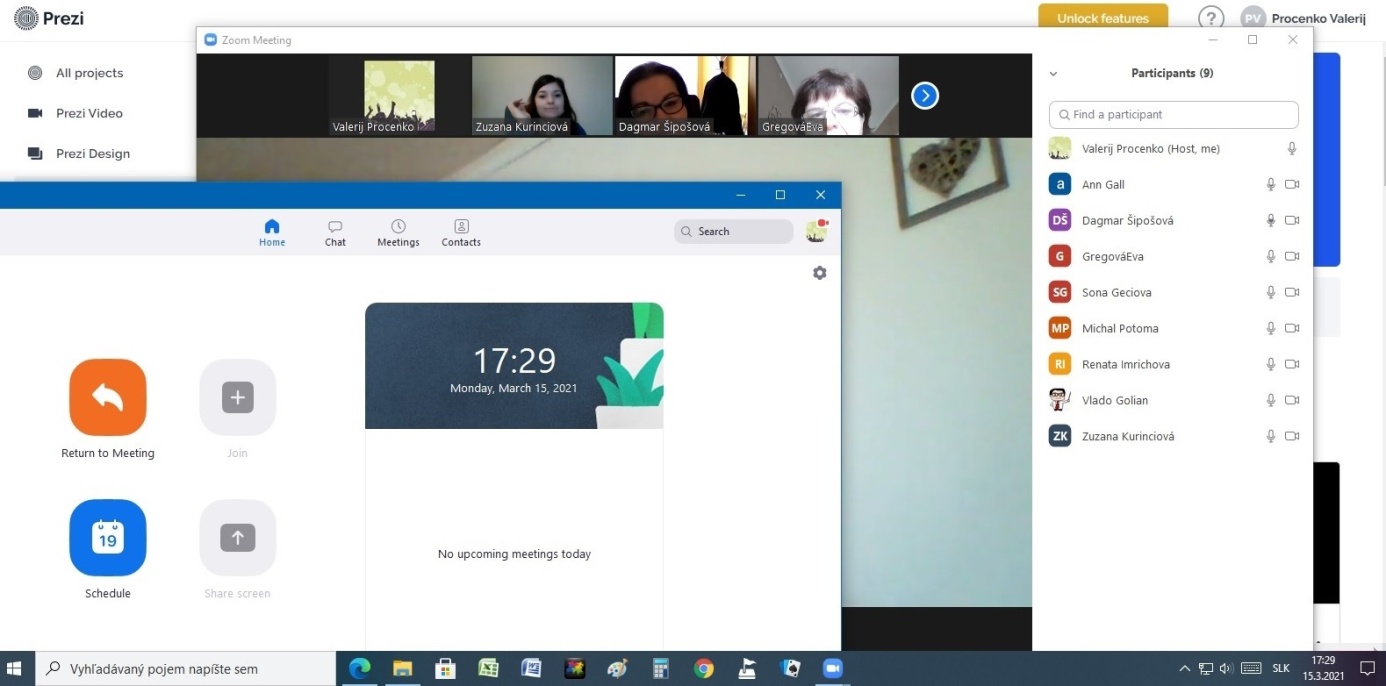 1.Prioritná osVzdelávanie2.Špecifický cieľ1.2.1 Zvýšiť kvalitu odborného vzdelávania a prípravy reflektujúc potreby trhu práce3.PrijímateľObchodná akadémia, Polárna 1, 04012 Košice4.Názov projektuPolárka v praxi5.Kód projektu  ITMS2014+NFP312010AGW26.Názov pedagogického klubu Polárka7.Dátum stretnutia  pedagogického klubu15.03.20218.Miesto stretnutia  pedagogického klubuDištančne, konferencia ZOOM
https://zoom.us/j/2996639022?pwd=T0x3djNJNS9sNExHSDhRelJ4aGNuUT099.Meno koordinátora pedagogického klubuIng.Valerij Procenko10.Odkaz na webové sídlo zverejnenej správyhttp://www.polarka.sk/spravy-o-cinnosti-pedagogickeho-klubu11. Manažérske zhrnutie:Stretnutie klubu bolo venované  dostupným on-line prostriedkom v nadväznosti na možnosti spestrenia výchovno-vzdelávacieho procesu za účelom zlepšenia zručnosti pri práci s IKT.Kľúčové slová: vzdelávacie ciele, moderné vyučovacie on-line prostriedky, vytváranie interaktívneho obsahu vyučovania .Hlavné body, témy stretnutia, zhrnutie priebehu stretnutia:Práca s on-line editorom prezentácií Prezi. Základné nastavenia prostredia, možnosti editácie prezentácií , možnosti exportu/importu, individuálna práca v on-line editore Prezi. prezentácie.Voľná diskusia: výmena skúsenosti, analýza dochádzky a prospechu žiakov, riešenie technických problémov, komunikácia zo žiakmi, právnymi zástupcami, možnosti zlepšenia výchovno-vzdelávacieho procesu, iné..Závery a odporúčania:Odporúčania:Oboznámiť sa s ďalšími termínmi zasadnutí klubu. Oboznámiť sa a aktívnejšie používať on-line prostriedky vo výchovno-vzdelávacom procese.Záver:Členovia klubu sa oboznámili s novými možnosťami  používania interaktívnej tabule, vytvorenia interaktívneho obsahu vyučovania. Taktiež členovia klubu sa oboznámili s pracou v on-line editore Prezi. Zároveň v rámci voľnej diskusie prebehla výmena skúsenosti  pri dištančnom vyučovaní.Vypracovala (meno, priezvisko)Mgr. Renáta ImrichováDátum16.03.2021PodpisSchválil (meno, priezvisko)Ing. Valerij ProcenkoDátum16.03.2021PodpisPrioritná os:VzdelávanieŠpecifický cieľ:1.2.1 Zvýšiť kvalitu odborného vzdelávania a prípravy reflektujúc potreby trhu prácePrijímateľ:Obchodná akadémia, Polárna 1, 04012 KošiceNázov projektu:Polárka v praxiKód ITMS projektu:NFP312010AGW2Názov pedagogického klubu:Polárkač.Meno a priezviskoPodpisInštitúcia1Ing. Gallová AnnaObchodná akadémiaPolárna 1, 04012 Košice2Ing. Géciová SoňaObchodná akadémiaPolárna 1, 04012 Košice3Ing. Golian VladimírObchodná akadémiaPolárna 1, 04012 Košice4Ing. Procenko ValerijObchodná akadémiaPolárna 1, 04012 Košice5Mgr. Eva GregováObchodná akadémiaPolárna 1, 04012 Košice6Mgr. Imrichová RenátaObchodná akadémiaPolárna 1, 04012 Košice7Mgr. Kurinciová ZuzanaObchodná akadémiaPolárna 1, 04012 Košice8Mgr. Potoma MichalObchodná akadémiaPolárna 1, 04012 Košice9Mgr. Šipošová DagmarObchodná akadémiaPolárna 1, 04012 Košice